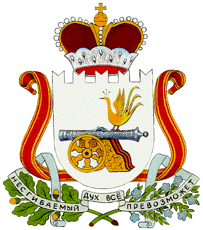 АДМИНИСТРАЦИЯ ДОБРОМИНСКОГО СЕЛЬСКОГО ПОСЕЛЕНИЯГЛИНКОВСКОГО РАЙОНА СМОЛЕНСКОЙ ОБЛАСТИП О С Т А Н О В Л Е Н И Еот «08» июня  .                            № 35Администрация  Доброминского сельского поселения Глинковского района Смоленской области  п о с т а н о в л я е т:Признать утратившим силу постановление Администрации Доброминского сельского поселения Глинковского района Смоленской области от 10.11.2015 г. № 58 «Об утверждении положения о коммерческом найме жилых помещений, находящихся в собственности Доброминского сельского поселения Глинковского района Смоленской области»Настоящее постановление подлежит обнародованию.Контроль за исполнением настоящего постановления оставляю за собой.Глава муниципального образованияДоброминского сельского поселения                                        Глинковского района Смоленской области                                 Л.В. Ларионова                                          О признании утратившим силу постановления Администрации Доброминского сельского поселения Глинковского района  Смоленской области от  10.11.2015г. № 58